                 JEDILNIK ŠOLA      20. – 24. marec  2023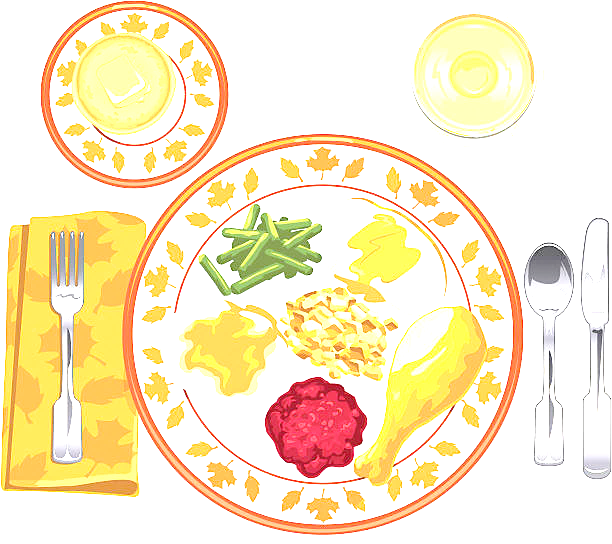 PONEDELJEK                                                         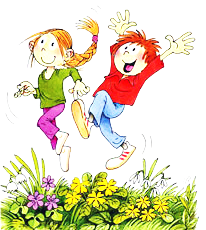 TOREKSREDAČETRTEKPETEK                                                                                               DOBER TEK!                                                                                                                                              ALERGENIMalica:ČOKOLADNE KROGLICE, MLEKO, BANANEGLUTEN, MLEKOKosilo:BROKOLIJEVA JUHA, TELEČJI FRIKASE, KUS KUS, ZELENA SOLATA, SOK GLUTENMalica:RŽEN KRUH, MASLO, MARMELADA, BELA KAVAGLUTEN, MLEKOZdrava šola:HRUŠKEKosilo:KOSTNA JUHA Z ZAKUHO, SVINJSKA PEČENKA, PRAŽEN KROMPIR, PESA, SOKZELENA, GLUTEN, JAJCAMalica:BELA ŽEMLJA, PREŠANA ŠUNKA, LIST ZELENE SOLATE, ZELIŠČNI ČAJ, JABOLKAGLUTENKosilo:ZELENJAVNA KREMNA JUHA S KRUHOVIMI KOCKAMI, SLIVOVI CMOKI, KOMPOT GLUTEN, JAJCA, MLEKOMalica:BIO POLNOZRNATI ŽEPEK S SIROM IN SEMENI, KAKAVGLUTEN, MLEKOZdrava šola:MEDENA MELONAKosilo:PREŽGANKA, PIŠČANČJA KRAČA, RIZI BIZI, STROČJI FIŽOL V SOLATI, VODA GLUTENMalica:ČRN KRUH, JAJČNI NAMAZ, ŠIPKOV ČAJ, MEŠANO SADJEGLUTEN, MLEKO, JAJCAKosilo:POROVA JUHA, ŠPAGETI V TUNINI OMAKI, MOTOVILEC S KORUZO, SOKGLUTEN, JAJCA, MLEKO, RIBE